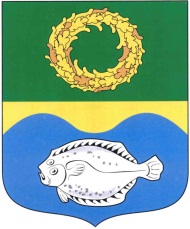 РОССИЙСКАЯ ФЕДЕРАЦИЯКАЛИНИНГРАДСКАЯ ОБЛАСТЬОКРУЖНОЙ СОВЕТ ДЕПУТАТОВМУНИЦИПАЛЬНОГО ОБРАЗОВАНИЯ«ЗЕЛЕНОГРАДСКИЙ ГОРОДСКОЙ ОКРУГ»(первого созыва)РЕШЕНИЕ от 20 июня 2018 года                                                                   № 222  г. Зеленоградск                                  О переносе даты проведения праздника «День города Зеленоградска» в 2018 году	Рассмотрев обращение главы администрации муниципального образования «Зеленоградский городской округ» С.А. Кошевого                        о переносе даты проведения праздника «День города Зеленоградска» в 2018 году, учитывая совпадение даты проведения праздника в 2018 году                  с праздником День знаний, окружной Совет депутатов муниципального образования «Зеленоградский городской округ»РЕШИЛ:Перенести дату проведения праздника «День города Зеленоградска» в 2018 году с 1 сентября на 8 сентября.Опубликовать решение в газете «Волна» и разместить на официальном сайте органов местного самоуправления муниципального образования «Зеленоградский городской округ».Решение вступает в силу после официального опубликования.Глава муниципального образования«Зеленоградский городской округ»                		                    С.В. Кулаков          